Stimați colegi!Vă invităm să luați parte la la XIX CONFERINȚA TEORETICO-PRACTICĂ INTERNAȚIONALĂ “Metode statistice și tehnologiiile informaționale de analiză a dezvoltării social-economice”  care va avea loc pe 23 mai 2019 în Universitatea de Administare și Drept din Hmelnițc.Secțiuni tematice:1. Evaluarea statistică a corelației factorilor și a indicatorilor de dezvoltare social-economică.2. Optimizarea nivelului factorilor și indicatorilor rezultativi.3. Asigurarea statistică a gestiunii economiei.4. Metode de prognozare și modelare a dezvoltării social-economice.5. Evaluare prin reiting a dezvoltării social-economice.6. Tehnologiile informaționale în economie.Limbile oficiale ale conferinței: engleză, ucrainească,  română și rusă.Forma d epromovare a conferinței:: cu participare și cu participare la distanță.Pentru a putea participa la conferință  trebuie ca până pe date de 15 aprilie 2019 să trimiteți cererea de participare, lucrarea, forma eleectronocă a cererii, dovada de achitare a taxei conferinței pe adresa:  cod poștal 29000, Ucraina , or. Hmelnițc,  str. Eroilor Maidona, nr.8. Catedra de matematică, statistică și tehnologii informaționale a Universității  de Administrare și Drept,        dr., prof.  Culinici Emilian Ivan Tel: (0382) 70-25-42,  +380973971280;fax: (0382) 71-80-80,  mail.: Roman.Kulynych@gmail.com MODEL DE CERERECERERE DE PARTICIPARE
la XIX CONFERINȚA TEORETICO-PRACTICĂ INTERNAȚIONALĂ“Metode statistice și tehnologiiile informaționale de analiză a dezvoltării social-economice” Nume____________________________________Prenume __________________________________Patronomic __________________________________Fincție, gradul științific, gradul didactic ____________Locul de muncă_______________________________Tema lucrării ________________________________Secțiunea ___________________________________Date despre sosire:1) Particpare directă / Nu voi putea lua parte la coinferință.2) Rezerv / Nu rezerv loc în hotel.Datele de contact:Cod poștal _________Adresa _________________Tel.: ________________ Fax: __________________Mail ____________________________________Trimiteți articolul, dovada de achitare a taxei și cerearea de participare la conferință atât prin poștă cât și pe saitul: www.kulynych.in.ua.CERINȚE PENTRU VARIANTA ELECTRONICĂ A LUCRĂRIItextul lucrării de trimis în Microsoft Word;denumirea documentului trebuie să fie întitulat cu nemele, prenumele autorului (ex, Petrenko I. V.doc).CERINȚE ÎN REDACTAREA LUCRĂRILORVolum – 3-4 pagini formatul А4 (297х210 мм), orietarea - carte;Margini: sus, jos, stânga, dreapta - 20 мм;Font – Times New Roman, nr. - 14, interval - 1,5, stil - Normal; Numerotarea trimiterilor – normală, autormată, pe fiecare pagină; Primul rând – (font bold cursiv, centrat pe partea dreaptă) numele și inițialele autorului; Rândul doi – (font cursiv, centrat pe partea dreaptă) funcția, gradul științific, gradul didactic, , locul de muncă (aliniat dublu); Următorul aliniat (centrarea la centru) denumirea lucrării; După urmează conținutul articolului, centrat pe ambele părți  cu aliniat de 10 mm; La finalul lucrării  – bibliografia.Echipa de redactori lasă după sine dreptul de a corecta anumite elemente din lucrare sau să respingă lucrarea dacă nu corespnde cerințelor sus menționate!DATE DESPRE PORMOVAREA CONFERINȚEI23 mai 2019 Condiții și cerințe importante:Pentru participarea în cadrul conferinței, dar și pentru a putra acoperi cheltuielile pentru pregătirea materialelor  de către Comitetul Organizatoric se solicită achitarea texei de participare de 200 hrivni de către participanțiii din Ucraina care trebuie sa fie transferați pe următorul cont 31559264232328 în  УГК în regiunea Hmelinițc МФО 815013, ЗКПО 14163438. Și în valoarea de 10 dolari SUA (pentru participanții externi), care trebuyie să fie transferați prin sistema Western Union pe numele Kulynych Roman.Toate cheltuielile cu sosirea la Conferința științifico-practice “Metode statistice și tehnologiiile informaționale de analiză a dezvoltării social-economice” (tranpostul, cazarea, alimentația) sunt suportate de către fiecare participant din contul său.Lucrările conferinței sunt planificate de a fi publicate la deschiderea conferinței.Participanții au posibilitatea de a publica un articol în revista științifică a Univeristății de Administrare și Drept din Hmelnițc „Analele științifice universitare”.AMPLASAREA TERITORIALĂToate activitățile planificate de Comitetul Organizatoric al conferinței științifico-practice “Metode statistice și tehnologiiile informaționale de analiză a dezvoltării social-economice, se vor desfășura în Corpul I a Universității de Administrare și Drept din Hmelnițc, care este amplasat pe adresa: Ucraina, or. Kmelnițc, str. Eroilor Maidoni, nr. 8.Transpostul până la Universitate de la Gara de Tren:- troleibusul № 7, 7а, 14, stația „Filarmonia”autobusul  № 51, stația „Filarmonia”.COMITETUL ORGANIZATORICCulinici Е. I., dr., prof, Universitatea de Administrare și Drept din Hmelinițc, UcrainaSinciac V. P., dr. prof., Universitatea de Administrare și Drept din Hmelinițc, UcrainaVoinarenco M. P., dr., prof., Universitatea Națională din Hmelnițc, UcrainaCapitaneț S.V., doctorand, Universitatea de Economie și Antreprenoriat, UcrainaCulinici R.E., dr., prof. Universitatea de Administrare și Drept din Hmelinițc, Ucraina Pîrțachi I., dr., prof., Academia de Staudii Economice din MoldovaCiobanu, I. D., d.f.-m.n., dr., conf. univ., Universitatea de Stat „Alecu Russo” din Bălți, MoldovaTcaci C.C., dr., conf.univ., Universitatea de Stat „Alecu Russo” din Bălți, MoldovaMovilă I.V., dr. hab., conf.univ., Universitatea de Stat „Alecu Russo” din Bălți, MoldovaDoncean, M., dr., cercet. șt., Institutul de Cercetări „Gh. Zane”Suslenco Alina, dr., lect.univ., Universitatea de Stat „Alecu Russo” din Bălți, Moldova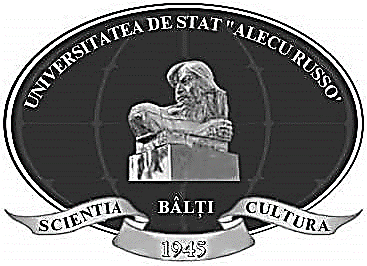 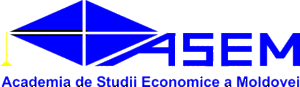 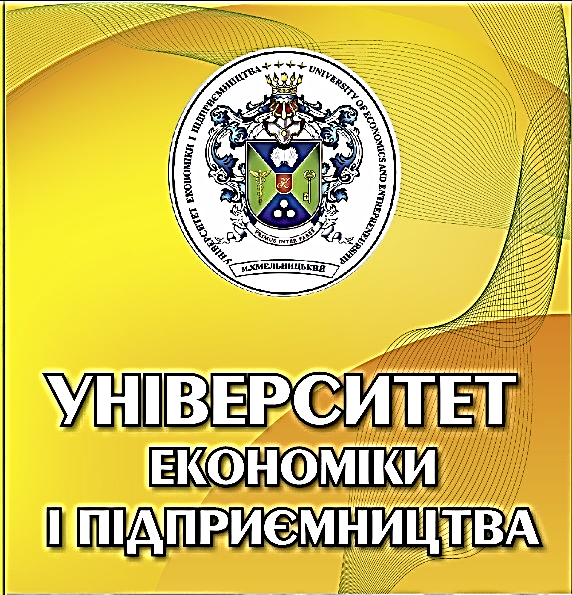 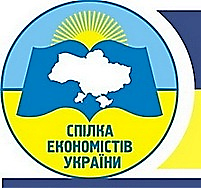 Coordonatele comitetului organizatoricTel.: (0382) 70-25-42;  tel.: +380973971280;        fax: (0382) 71-80-80.
mail.: Roman.Kulynych@gmail.comSaitul: www.kulynych.in.ua UNIVERSITATEA DE ADMINISTRARE ȘI DREPT DIN HMELNIȚCUNIVERSITATEA DE STAT „ALECU RUSSO” DIN BĂLȚI,UNIVERSITATEA DE ECONOMIE ȘI ANTREPRENORIAT,ACADEMIA DE STUDII ECONOMICE DIN MOLDOVA,ORGANIZAȚIA REGIONALĂ DE UNIUNE A ECONOMIȘTILOR DIN HMELNIȚC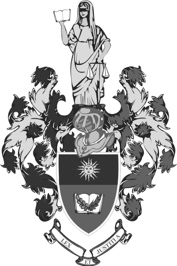 XIX CONFERINȚA TEORETICO-PRACTICĂ INTERNAȚIONALĂ“Metode statistice și tehnologiiile informaționale de analiză a dezvoltării social-economice” 23 mai 2019 Hmelnițc, Ucraina830 – 1000–înregistrarea participanților.1000 – 1300–deschiderea solemnă a conferinței. Prezentarea lucrărilor partea 1.1300 – 1400–pauză de masă.1400 – 1700–prezentarea lucrărilor partea 2.1700 – 1800–închiderea solemnă a conferinței 